Тарифы на коммунальные услуги 2022г. – 2023г.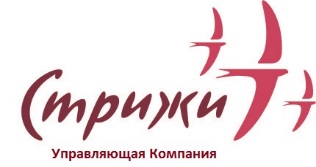 По вопросу установки или замены индивидуальных приборов учета Потребители вправе обратиться в следующие организации:МУП «Горводоканал», ул. Революции,5, т. 204-99-19ООО «УК «Стрижи», ул. Кубовая,113, т. 311-06-16Иную специализированную организациюПо вопросу замены (установки) индивидуальных приборов учета эл.энергии необходимо обращаться в ОАО «Новосибирскэнергосбыт»  т.273-98-98ул. Кирова,№ 236ул. Кирова,№ 236Периодс 01.07.2022по 30.11.2022Периодс 01.12.2022по 31.12.2023ПоставщикОснованиеЭлектроэнергияЭлектроэнергия3,08руб./кВтч3,36руб./кВтчОАО «Новосибирскэнергосбыт»Приказ департамента по тарифам НСО от 18.11.2022 № 339-ЭЭХолодная водаХолодная вода21,40руб./м323,95руб./м3МУПг. Новосибирска «Горводоканал»Приказ департамента по тарифам НСО от 18.11.2022 № 342-ВВодоотведениеВодоотведение16,58руб./м319,39руб./м3МУПг. Новосибирска «Горводоканал»Приказ департамента по тарифам НСО от 18.11.2022 № 342-ВГорячая водаКомпонент на теплоноситель21,40руб./м323,95руб./м3МУПг. Новосибирска «Горводоканал»Приказ департамента по тарифам НСО от 18.11.2022 № 342-ВГорячая водаКомпонент на тепловую энергию1460,79руб./Гкал1752,95руб./ГкалООО«ТСП-Сиб»Приказ департамента по тарифам НСО от 15.11.2022 № 293-ТЭТепловая энергияТепловая энергия1460,79руб./Гкал1752,95руб./ГкалООО«ТСП-Сиб»Приказ департамента по тарифам НСО от 15.11.2022 № 293-ТЭОбращение с твердыми коммунальными отходамиОбращение с твердыми коммунальными отходами79,09руб./1 человекаМУП«Спецавтохозяйство»(с 11.02.2023г.)Приказ департамента по тарифам НСО                    от 17.11.2022 № 320-ЖКХ